現在、英語を学習中のみなさま、  これから英語の学習を始めようとお考えのみなさまへ■ この春から、中学校の英語の教科書は、大きく変わります！　2020年度から小学校３年から英語の授業が始まり、小学校５年、６年では、英語が成績をつける評価科目になりました。　これを受けて、2021年度から使用される中学校の英語の教科書は、大きく変わり、その内容がレベルアップします。この英語教育改革における文部科学省は、日本の全中学校卒業生の英語力の到達目標を英検3級から準2級に引き上げています。授業は英語で行うことを基本とし、対話的活動や実際に活用する言語活動の比重が大幅に増えることになります。　このように授業が変わる英語の教科書の主な変更点は、以下の３点です。■KUMONの英語で準備すれば大丈夫！　公文式英語の最大の特長は、教材で扱う全ての英単語、英文の音読練習が、E-Pencilを使ってできることです。教材を学習する際に、常に音読学習をセットで行うことで、使える(Speaking)活動の準備ができています。また英語のⅠⅡ教材を終了した生徒が、英検３級に合格するという実績を残しています。(ＧⅡ教材終了で５級、ＨⅡ教材終了で４級が目安です)　このことから、ＫＵＭＯＮの英語でこの新しい中学英語に備えるとすれば、中学２年生までにⅠⅡ教材を終了し、英検３級合格を目指すことになります。　       ■２月１６日（火）１８日（木） 英語強化DAYを実施します！①さらに効率よく英語力を上げるために・・・　公文式英語の学習効率を上げるためには、正しい学習姿勢で学習することが不可欠です。上記２日間を「英語強化DAY」として、正しい学習姿勢を再確認する時間を作ります。より効果的な学習ができるよう、一緒にがんばりましょう！②英語をまだ学習していない生徒さんは、無料で英語を学習することができます！　英語をまだ学習していない生徒さんは、上記２日間は無料で学習に参加することができます。希望者は以下のQRコード、もしくはお申込券でお申し込みください。　　　２月無料体験学習参加申し込み券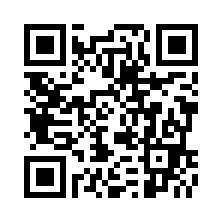 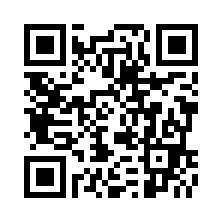 